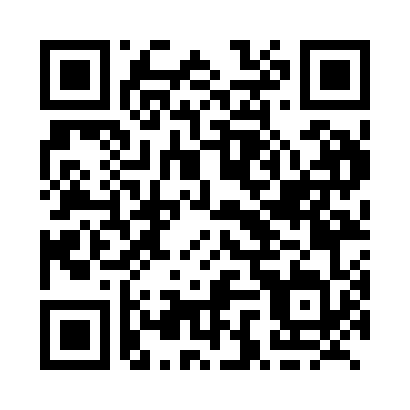 Prayer times for Hunter River, Prince Edward Island, CanadaMon 1 Jul 2024 - Wed 31 Jul 2024High Latitude Method: Angle Based RulePrayer Calculation Method: Islamic Society of North AmericaAsar Calculation Method: HanafiPrayer times provided by https://www.salahtimes.comDateDayFajrSunriseDhuhrAsrMaghribIsha1Mon3:235:251:176:429:0911:122Tue3:245:261:186:429:0911:113Wed3:255:271:186:429:0911:104Thu3:265:271:186:429:0811:095Fri3:275:281:186:429:0811:086Sat3:285:291:186:429:0711:087Sun3:305:301:186:429:0711:078Mon3:315:301:196:419:0611:059Tue3:325:311:196:419:0611:0410Wed3:345:321:196:419:0511:0311Thu3:355:331:196:419:0511:0212Fri3:375:341:196:409:0411:0113Sat3:385:351:196:409:0310:5914Sun3:405:361:196:409:0310:5815Mon3:425:371:196:399:0210:5716Tue3:435:381:206:399:0110:5517Wed3:455:391:206:389:0010:5418Thu3:475:401:206:388:5910:5219Fri3:485:411:206:378:5810:5020Sat3:505:421:206:378:5710:4921Sun3:525:431:206:368:5610:4722Mon3:535:441:206:368:5510:4523Tue3:555:451:206:358:5410:4424Wed3:575:461:206:358:5310:4225Thu3:595:471:206:348:5210:4026Fri4:015:481:206:338:5110:3827Sat4:035:501:206:338:5010:3628Sun4:045:511:206:328:4810:3429Mon4:065:521:206:318:4710:3330Tue4:085:531:206:308:4610:3131Wed4:105:541:206:308:4510:29